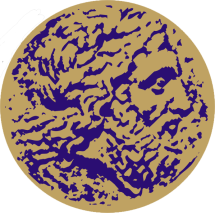                       ΔΗΜΟΣ                           Αρχαία Ολυμπία 12-11-2018  ΑΡΧΑΙΑΣ  ΟΛΥΜΠΙΑΣ                             =================           ΤΗΛΕΦΩΝΟ: 26240 – 22549                       Πληροφορίες: Α. Χρυσανθακόπουλος                 Δελτίο ΤύπουΜε μεγάλη επιτυχία η επιστημονική αθλητική διημερίδα στην Αρχαία Ολυμπία Με μεγάλη επιτυχία ολοκληρώθηκε το Σάββατο 10 Νοεμβρίου η επιστημονική διημερίδα που διοργάνωσε ο Δήμος Αρχαίας Ολυμπίας στα πλαίσια της Ευρωπαϊκής Πόλης  Αθλητισμού  για το έτος 2018», υπό την αιγίδα του Πανεπιστημίου Πελοποννήσου και συνδιοργανωτές τον αθλητικό όμιλο ΟΛΥΜΠΙΟΝΙΚΗ και την ομοσπονδία εμπορικών συλλόγων Ηλείας και είχε σαν θέμα :« Διαχείριση και οργάνωση ομαδικών αθλημάτων στην σύγχρονη ελληνική πραγματικότητα»Στην διημερίδα από πλευράς Πανεπιστημίου Πελοποννήσου παραβρέθηκε ο Πρύτανης κος Αθανάσιος Κατσής, δίνοντας με την παρουσία του ξεχωριστό κύρος στην συνάντηση ενώ ο Κοσμήτορας της Σχολής Επιστημών Ανθρώπινης Κίνησης και Ποιότητας Ζωής κος Παναγιώτης Αλεξόπουλος ήταν ο Επιστημονικός Υπεύθυνος της συνάντησης διασφαλίζοντας την απαραίτητη εγκυρότητα στην θεματολογία και τα συμπεράσματα της διημερίδας, οι εργασίες της οποίας ξεκίνησαν την Παρασκευή το βράδυ με την ευλογία του Θεοφιλέστατου Επισκόπου Ηλείας και Ωλένης κου Μπαχού Αθανασίου.Εν συνεχεία ο Δήμαρχος Ολυμπίας Κοτζάς Ευθύμιος καλωσόρισε τους εκλεκτούς προσκεκλημένους αναφερόμενος στις διαχρονικές αξίες που ο Τόπος αυτός δημιούργησε και στην ανάγκη που έχει ο αθλητισμός σήμερα να στηριχτεί στις αξίες αυτές. Κλείνοντας τον σύντομο χαιρετισμό του ο κος Κοτζάς επανέλαβε την αναγκαιότητα ανάδειξης της Ολυμπίας σε σύγχρονο επιστημονικό και εκπαιδευτικό κέντρο για τον πολιτισμό και τον αθλητισμό.Στο χαιρετισμό του ο Πρύτανης του Πανεπιστημίου Πελοποννήσου κος Αθανάσιος Κατσής  αφού ευχαρίστησε για την πρόσκληση του Δήμου και της οργανωτικής Επιτροπής εξέφρασε την επιθυμία του Πανεπιστημίου Πελοποννήσου για μια στενότερη εκπαιδευτική συνεργασία με Χώρους Παγκόσμιου Συμβολισμού, όπως η Ολυμπία .Ο Βουλευτής κος Τζαβάρας Κων/νος στον χαιρετισμό του επεσήμανε την ανάγκη η Ολυμπία να αποτελέσει έδρα διεθνών οργανισμών που έχουν στόχο την ανάδειξη των πανανθρώπινων αξιών της.Ο πρόεδρος του Επιμελητηρίου Ηλείας Κώστας Νικολούτσος χαιρετίζοντας τους μετέχοντες τόνισε την τεράστια σημασία για την Ηλεία και την Περιφέρεια,  ανάδειξης της Ολυμπίας ως Κέντρο Πολιτισμού και Αθλητισμού.Ο Νίκος Καρυώτης εκπρόσωπος της ομοσπονδίας εμπορικών συλλόγων Ηλείας έθεσε το ζήτημα των υποδομών του Νομού και του Παγκόσμιου Πάρκου Ολυμπιονικών, ενώ ο Αντώνης Χρυσανθακόπουλος κλείνοντας το πρώτο μέρος της διημερίδας αναφέρθηκε στην παρουσία του Δήμου ως Ευρωπαϊκή Πόλη Αθλητισμού και τις δράσεις που μέχρι σήμερα έχει υλοποιήσει.Χαιρετισμό επίσης απηύθυνε ο εκπρόσωπος της ΕΠΟ και πρόεδρος της ΕΠΣ Αιτωλοακαρνανίας κος Παπαχρήστου Παναγιώτης Πρώτος ομιλητής ήταν ο Μαργέλη Χρήστος επαγγελματίας Καλαθοσφαιριστής 1991-1999, σχολιαστής και αναλυτής στην cosmote tv. Θεωρείται δε ως ένας εκ των Opinion Leader του σύγχρονου μπάσκετ.Στο θέμα του με τίτλο «Η επίδραση των social media στην διαμόρφωση του προφίλ των νεαρών αθλητών στα ομαδικά αθλήματα» παρουσίασε με τρόπο αναλυτικό τη – δυστυχώς - τεράστια επίδραση των μέσων στη διαμόρφωση του Χαρακτήρα των νεαρών αθλητών.Στη συνέχεια ο Μαμμίδης Χρήστος, υπεύθυνος για το Ελληνικό Μπάσκετ στη μεγαλύτερη πλατφόρμα του κόσμου, το Eurobasket.com, με θέμα «οικονομική ανάπτυξη μέσα από τον αθλητισμό και τρόποι εφαρμογής του στην Ελληνική Πραγματικότητα», ανέπτυξε τις δυνατότητες ανταποδοτικότητας του ελληνικού αθλητισμού και αναφέρθηκε διεξοδικά τόσο στο ΝΒΑ, όσο και στον Μαραθώνιο της Αθήνας δύο παράλληλες διαδρομές προς την οικονομική αυτοτέλεια.Η πρώτη ημέρα έκλεισε με τον εκπρόσωπο της πρότυπης Ακαδημίας ΠΡΟΜΗΘΕΑΣ, ο οποίος παρουσίασε τους στόχους, τα προγράμματα και την ολοκληρωμένη χρηματοδότηση όλων των δράσεων της Ακαδημίας από ιδιώτη χορηγό.Τη συνεδρία του Σαββάτου άνοιξε με ομιλία του, ο πρώην προπονητής των εθνικών ομάδων ανδρών και Γυναικών, καθηγητής στα ΤΕΦΑΑ Αθηνών Μίσας Κων/νος με θέμα «Διαχείριση κρίσεων τρόποι επίλυσης και ανάπτυξη αξιοπιστίας στο πλαίσιο της ομάδας»Ο κος Μίσσας καθήλωσε τους συμμετέχοντες με λόγο απλό και ουσιαστικό αναφέροντας άπειρα παραδείγματα από την παρουσία του στις εθνικές ομάδες για τον τρόπο που χειρίστηκε δύσκολες καταστάσεις ανάμεσα σε παίκτες ή ανάμεσα σε παίκτες και παράγοντες.Στη συνέχεια οι μετέχοντες χωρίστηκαν σε 6 ομάδες και συμμετείχαν σε συζήτηση στρογγυλής τραπέζης ανταλλάσοντας εμπειρίες και απόψεις για τους παράγοντες που επηρεάζουν και καθορίζουν την πορεία, την οργάνωση και διοίκηση των ομαδικών αθλημάτων.   Η θεματολογία και οι εισηγητές των 6 στρογγυλών τραπεζιών που για πρώτη φορά πραγματοποιούνται σε επιστημονική συνάντηση ήταν:Προγραμματισμός. Αρμοδιότητες-Υποχρεώσεις.ΣΥΝΤΟΝΙΣΤΗΣ: Δρ. Μίσσας Κων/νοςΕΙΣΗΓΗΤΗΣ: Λέντζας Ιωάννης, Αθλητικός Παράγοντας, Διοικητής Νοσοκομείου Αμαλιάδας.Σχεδιασμός – Στελέχωση και Έλεγχος.ΣΥΝΤΟΝΙΣΤΗΣ: Αλεξόπουλος ΠαναγιώτηςΕΙΣΗΓΗΤΗΣ: Βασίλειος Νιπεργιάλης, προπονητής καλαθοσφαίρισης.Καινοτομία και Νέες προκλήσεις στο χώρο των ομαδικών αθλημάτων.ΕΙΣΗΓΗΤΗΣ: Κινινής Πάνος, μέλος ΑΣΑ Κόροιβος.ΕΙΣΗΓΗΤΗΣ: Λαμπρόπουλος Βασίλης Γραμματέας ΕΠΣ Ηλείας.Ρόλος του ηγέτη στα Ομαδικά Αθλήματα.ΣΥΝΤΟΝΙΣΤΗΣ: Μαργέλης ΧρήστοςΕΙΣΗΓΗΤΗΣ: Τζαβάρας Γιώργος, μέλος προπονητικού team Ολυμπιονίκη.Ο ρόλος της διαιτησίας και η συμβολή της στα ομαδικά αθλήματα.ΣΥΝΤΟΝΙΣΤΗΣ: Δρ. Ανδρουτσόπουλος Παναγιώτης.ΕΙΣΗΓΗΤΗΣ: Λαμπρόπουλος Μάριος πρώην διαιτητής super League,παρατηρητής διαιτησίας.Ο Ρόλος των ΜΜΕ στη διαμόρφωση των ομαδικών αθλημάτων ως προϊόντα ενταγμένα στη βιομηχανία του αθλητικού θεάματος.ΣΥΝΤΟΝΙΣΤΗΣ: Ms Μαμμίδης Χρήστος.ΕΙΣΗΓΗΤΗΣ: Μαντάς Θέμης. Εκπαιδευτικός-Δημοσιογράφος.Τα αποτελέσματα των στρογυλών τραπεζών παρουσίασε το μέλος της οργανωτικής Επιτροπής Ανδρουτσόπουλος Παναγιώτης.Τις εργασίες της Διημερίδας έκλεισε ο Κοσμήτορας της Σχολής Επιστημών Ανθρώπινης Κίνησης και Ποιότητας Ζωής του Πανεπιστημίου Πελοποννήσου κος Παναγιώτης Αλεξόπουλος εκφράζοντας την πεποίθηση ότι η διημερίδα αυτή θα συνδράμει στην βελτιστοποίηση του αθλητικού γίγνεσθαι σε Τοπικό, Περιφερειακό και Εθνικό Επίπεδο.  Τέλος ευχή όλων των συμμετεχόντων είναι η Γενέτειρα των Ολυμπιακών Αγώνων να παίξει ένα πιο ισχυρό και ουσιαστικό ρόλο στο σύγχρονο αθλητικό γίγνεσθαι.Την διημερίδα τίμησαν επίσης με την παρουσία τους.Οι Βουλευτές Μάκης Μπαλαούρας και Δημήτρης Μπαξεβανάκης.Οι Περιφερειακοί Σύμβουλοι Εύη Βεργοπούλου και Χήνος Γεώργιος.Ο Δασάρχης Λάττας ΠαναγιώτηςΟ πρώην ΓΓ υπουργείου Ναυτιλίας Διονύσιος Καλαματιανός.Η Ευγενία Χριστοπούλου Άμισθη Σύμβουλος Δήμου Πύργου σε θέματα Πολιτισμού.Ο επικεφαλής της μείζονος αντιπολίτευσης του Δήμου Ολυμπίας κος Γιώργος Αηδόνης, αντιδήμαρχοι, δημοτικοί σύμβουλοι, παράγοντες του αθλητισμού κ.ά.Συνάντηση με τον Πρύτανη του Πανεπιστημίου Πελοποννήσου.Στο περιθώριο της Διημερίδας έγινε ιδιαίτερη συνάντηση με τον Πρύτανη του Πανεπιστημίου Πελοποννήσου κο Αθανάσιο Κατσή. Στη συνάντηση παραβρέθηκαν, ο Βουλευτής και πρώην υφυπουργός Παιδείας Δημήτρης Μπαξεβάνης, ο Κοσμήτορας Παναγιώτης Αλεξόπουλος, ο Αντιδήμαρχος Παιδείας του Δήμου Γιώργος Δεββές και η Δημοτική Σύμβουλος Ροή Αντωνοπούλου. Η συζήτηση όπως ήταν φυσικό περιεστράφη γύρω από την Τριτοβάθμια Εκπαίδευση, την συγχώνευση ΤΕΙ με ΑΕΙ και τις προοπτικές που υπάρχουν για την Ηλεία από την διαδικασία αυτή. Ο κος Πρύτανης περιέγραψε τον τρόπο με τον οποίο το Πανεπιστήμιο Πελοποννήσου αντιμετωπίζει το θέμα αυτό. Κοινό συμπέρασμα  όλων ήταν ότι η Ηλεία δικαιούται σχολή Πολιτισμού και Αθλητισμού,  η λειτουργία της οποίας στο χώρο αυτό θα της έδινε διεθνή αίγλη και καταξίωση με την συνδεσή της με την Ολυμπία το παγκόσμιο brand name της Ηλείας.